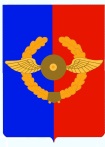 Российская ФедерацияИркутская областьУсольское районное муниципальное образованиеА Д М И Н И С Т Р А Ц И ЯГородского поселенияСреднинского муниципального образованияП О С Т А Н О В Л Е Н И Е От 29.02.2024г.                                р.п. Средний                                        № 20Об утверждении состава комиссии по соблюдению требований к служебному поведению муниципальных служащих администрации Среднинского городского поселения Усольского муниципального района Иркутской области и урегулированию конфликта интересовС целью улучшения качества работы комиссии по соблюдению требований к служебному поведению муниципальных служащих администрации Среднинского городского поселения Усольского муниципального р и урегулированию конфликта интересов, руководствуясь статьями 23, 47 Устава Среднинского муниципального образования, Администрация Среднинского городского поселения Усольского муниципального района Иркутской области П О С Т А Н О В Л Я Е Т:       1. Утвердить состав комиссии по соблюдению требований к служебному поведению муниципальных служащих администрации Среднинского городского поселения Усольского муниципального района Иркутской области и урегулированию конфликта интересов (Приложение 1).2. Постановление от 25.12.2017 года № 100 «О внесении изменений в постановление от 27.04.2016г. № 34 «Об утверждении Положения о комиссии по соблюдению требований к служебному поведению муниципальных служащих администрации городского поселения Среднинского муниципального образования и урегулированию конфликта интересов» считать утратившим силу.3. Главному специалисту по организационным вопросам и кадрам ознакомить с настоящим постановлением муниципальных служащих администрации Среднинского городского поселения Усольского муниципального района Иркутской области.4. Главному инспектору по делопроизводству, хранению и архивированию документов настоящее решение опубликовать в средствах массовой информации, газете «Информационный бюллетень Среднинского муниципального образования» и разместить на официальном сайте администрации Среднинского городского поселения Усольского муниципального района Иркутской области в сети Интернет.5. Контроль за исполнением настоящего постановления оставляю за собой.Глава Среднинского городского поселенияУсольского муниципального районаИркутской области                                                            М.А. Семёнова                                                                                   Приложение №2Составкомиссии по соблюдению требований к служебному поведению муниципальных служащих администрации Среднинского городского поселения Усольского муниципального района Иркутской области и урегулированию конфликта интересовАфанасьева Е.В., заместитель главы муниципального образования – председатель комиссии.Шегнагаев А.В., главный специалист по юридическим вопросам и нотариальным действиям - заместитель председателя комиссии.Сопленкова О.А., главный специалист по организационным вопросам и кадрам – секретарь комиссии.     Члены комиссии с правом решающего голоса:Шилова Л.А., председатель Совета ветеранов Среднинского муниципального образования.Спивакова Л.В., председатель Думы Среднинского городского поселения Усольского муниципального района Иркутской области.Кузнецова Е.В., заведующая МБОУ д/с №28 «Светлячок».Гвоздевич Н.В., депутат Думы Среднинского городского поселения Усольского муниципального района Иркутской области.Члены комиссии с правом совещательного голоса:Семёнова М.А., глава Среднинского городского поселения Усольского                   муниципального района Иркутской области.          Независимые эксперты (по согласованию).Утверждено постановлением от 29.02.2024г. № 20